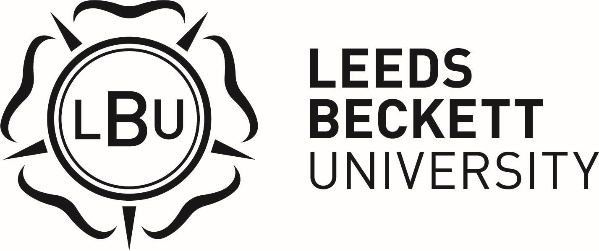 The Cognni BSc Computer Science Scholarship
2022/2023OverviewThe scholarship was set up by Cognni Computer Software Limited to “equip young individuals for future management and leadership positions”. The scholarship is a cash award of £15,000 paid as £5,000 in first year, £5,000 in second year and £5,000 in third year. There is one scholarship available to award each academic year.Eligibility CriteriaThe scholarship is open to applications from candidates who meet the criteria below: Have a household income of less than £25,000.Be in their first year of study of their first undergraduate degree.Be studying BSc Computer Science.Permanent home address in Yorkshire and surrounding areas.IMD quantiles 1-3 (desirable).Application ProcessCandidates who are eligible according to information on their student record will be contacted through their student email and notifications on MyHub. If you believe you are eligible but have not been contacted, please contact the Bursary & Scholarship Officer. Applications will open in December. If your application is successful you will be invited to an interview. Interview dates for this scholarship will be in January/February. Specific dates and times will be confirmed when applicants are successfully shortlisted for interview. Successful scholars will be notified in February.PaymentPayment of the scholarship will be made via the instalment schedule above, paid directly to a nominated bank account. The payment schedule can be amended for accelerated degrees or sandwich degrees.GeneralFull terms and conditions of the scholarship will be provided to successful scholars before formally accepting the scholarship.The university retains the right to vary the terms and conditions of the application process as it deems appropriate.If you have any queries please contact the Bursary & Scholarship Officer via email on bursaryandscholarship@leedsbeckett.ac.uk, or telephone 0113 812 5859.